ГОСТ 6141-91. Плитки керамические глазурованные для внутренней облицовки стен. Технические условия
ГОСТ 6141-91

Группа Ж16МЕЖГОСУДАРСТВЕННЫЙ СТАНДАРТПЛИТКИ КЕРАМИЧЕСКИЕ ГЛАЗУРОВАННЫЕ ДЛЯ ВНУТРЕННЕЙ ОБЛИЦОВКИ СТЕН

Технические условия

Glazed ceramic tiles for lining of the walls. SpecificationsОКП 57 5210Дата введения 1991-07-01 
ИНФОРМАЦИОННЫЕ ДАННЫЕ
   1. РАЗРАБОТАН И ВНЕСЕН Государственной ассоциацией "Союзстройматериалы"2. УТВЕРЖДЕН И ВВЕДЕН В ДЕЙСТВИЕ Постановлением Государственного строительного комитета СССР от 29.12.90 N 1203. Стандарт полностью соответствует СТ СЭВ 2047-884. ВЗАМЕН ГОСТ 6141-825. ССЫЛОЧНЫЕ НОРМАТИВНО-ТЕХНИЧЕСКИЕ ДОКУМЕНТЫ

6. ПЕРЕИЗДАНИЕ. Сентябрь 2002 г.


Настоящий стандарт распространяется на керамические глазурованные плитки и фасонные детали к ним.

Плитки предназначаются для внутренней облицовки стен зданий.

Стандарт не распространяется на плитки, предназначаемые для облицовки поверхностей, подверженных механическим воздействиям, влиянию мороза, высоких температур, грунтовых вод и агрессивных сред.

Требования настоящего стандарта являются обязательными.1. ТЕХНИЧЕСКИЕ ТРЕБОВАНИЯ1.1. Плитки и фасонные детали должны изготавливаться в соответствии с требованиями настоящего стандарта по технологическому регламенту, утвержденному в установленном порядке.1.2. Плитки и фасонные детали изготавливают двух сортов: первый и второй.1.3. Основные параметры и размеры1.3.1. По форме плитки подразделяют на квадратные, прямоугольные и фигурные.

Боковые грани плиток могут быть без завала или с завалом.

Величина радиуса завала не является браковочным признаком.1.3.2. Тип, форма и размеры плиток и фасонных деталей должны соответствовать указанным в табл.1-3.

Таблица 1
Размеры в миллиметрахТаблица 2Размеры в миллиметрах
Примечание. Толщина  фасонных деталей должна соответствовать толщине указанных типов плиток. 

Таблица 3
Размеры в миллиметрах
1.3.3. По согласованию изготовителя с потребителем допускается изготовление плиток и фасонных деталей других размеров и формы.1.3.4. Отклонения от номинальных размеров плиток не должны быть, в процентах, более:
1.3.5. Разница между наибольшим и наименьшим размерами плиток одной партии по длине и ширине не должна превышать 1,5 мм.

Разброс показателей по толщине плиток одной партии не должен превышать 1,0 мм. 

Различие в толщине одной плитки (разнотолщинность) не допускается более 0,5 мм.1.3.6. Условное обозначение плиток в технической документации при заказе должно состоять из указания их типа, цвета и обозначения настоящего стандарта.

Пример условного обозначения:

- белых квадратных плиток без завала типа 2:
Тип 2 белые ГОСТ 6141-91- цветных прямоугольных плиток с завалом четырех граней типа 33:
Тип 33 цветные ГОСТ 6141-91- цветных фасонных угловых деталей типа 38:
Тип 38 цветные ГОСТ 6141-91- белых фигурных плиток типа 50:Тип 50 белые ГОСТ 6141-911.4. Характеристики1.4.1. Лицевая поверхность плиток и фасонных деталей может быть гладкой или рельефной, одно- или многоцветной (декорированной различными методами).

Декорирование плиток может осуществляться методом сериографии, набрызгивания, нанесения глазурей с различным поверхностным натяжением и др.

Глазурь может быть блестящей или матовой, прозрачной или заглушенной.1.4.2. Цвет, оттенок цвета, рисунок и рельеф лицевой поверхности плиток и фасонных деталей должны соответствовать образцам-эталонам, утвержденным в установленном порядке.

Утвержденный эталон цвета может быть распространен на плитки и фасонные детали всех типов.

Допускается утверждение образцов в виде планшетов или каталогов.
Для плиток с неповторяющимся рисунком (мраморовидные и др.) утверждается только эталон цвета. Рисунок не эталонируется.

Цвет, оттенок цвета, рисунок и рельеф лицевой поверхности плиток, выпускаемых по отдельным заказам, должны соответствовать эталонам, согласованным с потребителем.1.4.3. Отклонения от формы плиток не должны превышать значений, указанных в табл.4.

Таблица 41.4.4. Показатели внешнего вида плиток должны соответствовать требованиям табл.5.
Таблица 5 
Примечания:1. При создании декоративного эффекта допускаются волнистость глазури, вдавленность или выпуклость рисунка, матовость, оттенки цвета и сочетание различных видов глазури.2. Виды дефектов - по СТ СЭВ 3979.

1.4.5. Общее число допустимых дефектов на одной плитке не должно быть более:
- двух - на плитках I сорта;

- трех - на плитках II сорта.1.4.6. Плитки должны иметь на монтажной поверхности рифления высотой не менее 0,3 мм.1.4.7. Физико-механические показатели плиток должны соответствовать требованиям, указанным в табл.6.

Таблица 6

1.4.8. Водопоглощение плиток из масс, содержащих карбонаты и полиминеральные глины, не должно быть более 24%.1.4.9. Термическая стойкость глазури для плиток с закристаллизованной, реакционноспособной или другой специальной глазурью и для плиток с реакционными красками не регламентируется.1.4.10. Глазурь плиток должна быть химически стойкой. При воздействии раствора N 3 не должно быть потери блеска глазури, изменения цветового тона и декоративного покрытия.1.5. Маркировка1.5.1. На монтажную поверхность каждой плитки должен быть нанесен товарный знак предприятия-изготовителя.1.5.2. Каждый транспортный пакет, ящичный поддон, а также стопа или ящик, поставляемые отдельными грузовыми единицами, должны быть снабжены ярлыком, в котором указывают:

- наименование или товарный знак предприятия-изготовителя;

- дату изготовления;

- наименование изделия;

- сорт;

- размеры;

- количество плиток, шт. (квадратные метры);

- цвет, рисунок;

- обозначение настоящего стандарта.1.5.3. На ярлыке должно быть указано: "При отделочных работах не рекомендуется использовать клей "Бустилат" и другие синтетические клеи и замазки".1.5.4. На ящики или стопы, из которых сформирован пакет, маркировку не наносят.1.5.5. Ярлык должен быть прочно прикреплен к упаковке, или вложен в нее, или напечатан на упаковочной бумаге. На стопу плиток, упакованную в бумагу, допускается наносить штамп.1.5.6. При поставке в торговую сеть маркируют каждый ящик или стопу.1.5.7. При поставке плиток на экспорт маркировка должна соответствовать требованиям, указанным в наряде-заказе внешнеторгового объединения.1.5.8. Каждая отгружаемая партия изделий должна сопровождаться документом, удостоверяющим их качество, в котором указывают:

- номер и дату выдачи документа;

- наименование и адрес предприятия-изготовителя;

- наименование продукции;

- сорт;

- размеры, цвет, рисунок;

- водопоглощение;

- термическую стойкость глазури;- символ ТР для плиток с закристаллизованной, реакционно-способной или другой специальной глазурью или для плиток с реакционными красками;

- количество плиток, шт. (квадратные метры);

- обозначение настоящего стандарта.1.5.9. Транспортная маркировка грузов - по ГОСТ 14192.

На каждое грузовое место должны быть нанесены манипуляционные знаки "Хрупкое. Осторожно" и "Беречь от влаги".1.6. Упаковка1.6.1. Плитки одного типа, цвета, рисунка и сорта упаковывают в деревянные или картонные ящики, ящичные поддоны. Ящики должны быть изготовлены в соответствии с нормативно-технической документацией, утвержденной в установленном порядке.1.6.2. В деревянные и картонные ящики плитки должны быть уложены вертикально вплотную друг к другу и, при необходимости, расклинены.1.6.3. В ящичные поддоны укладывают плитки, предварительно собранные в стопы, обернутые в бумагу, перевязанные шпагатом или полипропиленовой лентой.

Плитки должны быть уложены вертикально.

Между каждым горизонтальным рядом плиток, дном и стенками поддона должен быть проложен картон.1.6.4. Упакованные в деревянные или картонные ящики плитки укладывают в контейнеры или на плоские поддоны.

В контейнер допускается укладка плиток стопами, обернутыми бумагой и перевязанными шпагатом или полипропиленовой лентой.1.6.5. Формирование транспортных пакетов - по ГОСТ 26663.1.6.6. Для перевязки стоп должен применяться шпагат по ГОСТ 17308, ТУ 17-05-009*, полипропиленовая лента шириной не менее 9 мм, толщиной не менее 0,5 мм с пределом прочности на разрыв не менее 100 Н/мм (10 кгс/мм).
________________
* Документ не приводится. За дополнительной информацией обратитесь по ссылке. - Примечание изготовителя базы данных.Допускается перевязка другими обвязочными материалами, обеспечивающими прочность обвязки. Применение бумажного шпагата не допускается.

Для обертывания стоп должна применяться оберточная бумага по ГОСТ 8273 массой 1 мне менее 80 г.

Марку картона для перекладки рядов не регламентируют. Допускается применять прокладки из отходов картона.1.6.7. На экспорт плитки должны поставляться в таре, указанной в заказе-наряде внешнеторговой организации.1.6.8. При поставке в районы Крайнего Севера и труднодоступные районы упаковка должна соответствовать ГОСТ 15846.2. ПРИЕМКА2.1. Приемку плиток производят партиями.

Партия должна состоять из плиток одного типа, цвета, рисунка и сорта.

Объем партии устанавливают в количестве не более сменной выработки одной технологической линии плиток одного типа, цвета, сорта и вида декорирования.2.2. Для проверки соответствия плиток требованиям настоящего стандарта предприятие-изготовитель проводит приемо-сдаточные и периодические испытания.2.3. Приемо-сдаточные испытания2.3.1. Приемку плиток производят путем проведения приемочного контроля по следующим показателям:

- правильность формы и размеров;

- высота рифлений на монтажной поверхности;

- внешний вид лицевой поверхности;

- водопоглощение;

- термическая стойкость глазури;

- маркировка;

- упаковка.2.3.2. Для проведения приемочного контроля по водопоглощению, термической стойкости глазури плитки отбирают от каждой партии от одного из сортов.2.3.3. Для проверки внешнего вида отбор плиток осуществляют по табл.7.

Таблица 7 
Для контроля принят приемочный уровень дефектности AQL-4, общий уровень контроля 1.2.3.4. Партию плиток принимают, если количество дефектных плиток в первой выборке меньше или равно приемочному числу  для первой ступени контроля.

Партию бракуют без назначения второй выборки, если количество дефектных плиток больше или равно браковочному числу  для первой ступени контроля.

Если количество дефектных плиток в первой выборке больше приемочного числа , но меньше браковочного, то производят вторую выборку.

Партию плиток принимают, если количество дефектных плиток в двух выборках меньше или равно приемочному числу , и бракуют, если количество дефектных плиток в двух выборках больше или равно браковочному числу  для второй ступени контроля.2.3.5. От партии плиток, проверенных и признанных годными по внешнему виду, отбирают произвольно образцы плиток:
2.3.6. Если при проверке размеров и формы из отобранных от партии плиток окажется одна плитка, не соответствующая требованиям настоящего стандарта, то партию принимают, если две или более плиток, то партия приемке не подлежит.2.3.7. В cлучае несоответствия партии плиток требованиям стандарта по внешнему виду, размерам, форме допускается поштучная пересортировка плиток.2.3.8. При получении неудовлетворительных результатов испытаний по водопоглощению, термической стойкости глазури проводят повторные испытания по показателю, не удовлетворяющему требованиям п.1.4.7, на удвоенном количестве образцов, взятых от той же партии.

Если при повторном проведении испытаний по этим показателям окажется, что плитки не отвечают требованиям п.1.4.7, партию бракуют.2.4. Периодические испытания2.4.1. Предприятие-изготовитель должно проводить периодические испытания плиток на предел прочности при изгибе не реже двух раз в месяц на пяти плитках, химическую стойкость глазури и твердость глазури по Моосу - не реже одного раза в месяц на пяти плитках.
При получении неудовлетворительных результатов периодических испытаний изготовитель переводит испытание по данному показателю в категорию приемо-сдаточных до получения положительных результатов не менее чем на пяти партиях подряд.2.5. Потребитель имеет право производить контрольную выборочную проверку соответствия плиток требованиям настоящего стандарта, соблюдая при этом порядок отбора образцов, указанный выше, и применяя методы испытаний по ГОСТ 27180.3. МЕТОДЫ ИСПЫТАНИЙ3.1. Методы испытаний по ГОСТ 27180.3.2. Правильность маркировки и упаковки следует определять визуально.4. ТРАНСПОРТИРОВАНИЕ И ХРАНЕНИЕ4.1. Плитки перевозят всеми видами транспорта в соответствии с правилами перевозок грузов, действующими на данном виде транспорта: в универсальных контейнерах по ГОСТ 15102,ГОСТ 20435, ГОСТ 22225 или в крытых транспортных средствах в ящичных поддонах по ГОСТ 9570, ОСТ 63.30*, ОСТ 23.4.97** или транспортными пакетами.
________________
* Документ не приводится. За дополнительной информацией обратитесь по ссылке;
** Документ не действует. Срок действия истек 01.01.1996. - Примечание изготовителя базы данных.

Примечание. По согласованию с потребителем при проведении погрузочно-разгрузочных работ на подъездных путях грузоотправителя и грузополучателя допускается транспортировать плитки в крытых вагонах в непакетированном виде (в ящиках).

4.2. В районы Крайнего Севера и труднодоступные районы плитки должны поставляться в соответствии с требованиями ГОСТ 15846.4.3. Размещать и крепить груз в крытых железнодорожных вагонах необходимо в соответствии с"Техническими условиями погрузки и крепления грузов", с учетом полного использования грузоподъемности (вместимости) вагонов и контейнеров. Отправку плиток производят повагонно.4.4. При погрузочно-разгрузочных работах должны быть соблюдены правила безопасности, установленные ГОСТ 12.3.009, ГОСТ 12.3.020 иправилами перевозки грузов.4.5. Плитки в упакованном виде должны храниться в закрытых помещениях, в условиях защиты их от механических повреждений, влияния мороза, высоких температур и агрессивных сред.

Высота штабеля плиток при хранении не должна превышать:
Обозначение НТД, на который дана ссылкаНомер пунктаГОСТ 12.3.009-764.4ГОСТ 12.3.020-804.4ГОСТ 8273-751.6.6ГОСТ 9570-844.1ГОСТ 14192-961.5.9ГОСТ 15102-754.1ГОСТ 15846-791.6.8, 4.2ГОСТ 17308-881.6.6ГОСТ 20435-754.1ГОСТ 22225-764.1ГОСТ 26663-851.6.5ГОСТ 27180-20012.5, 3.1СТ СЭВ 3979-831.4.4ОСТ 23.4.97-814.1ОСТ 63.30-784.1ТУ 17-05-0091.6.6ТипФормаДлина
Ширина
ТолщинаТолщинаКвадратные плитки:1а) без завала граней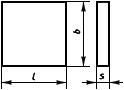 200200782150150563100100564б) с завалом одной грани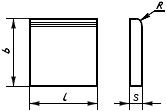 200200785150150566100100567в) с завалом двух смежных граней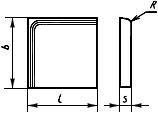 20020078815015025691001005610г) с завалом трех граней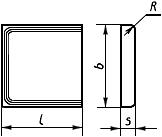 200200781115015056121001005613д) с завалом четырех граней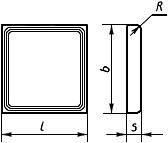 2002007814150150561510010056Прямоугольные плитки:16а) без завала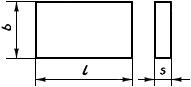 200150781720010078181501005619150755620б) с завалом одной грани 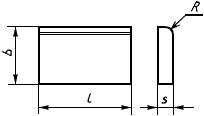 200150782120010078221501005623150755624в) с завалом двух смежных граней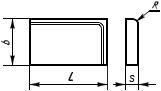 200150782520010078261501005627150755628г) с завалом трех граней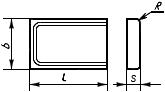 200150782920010078301501005631150755632100755633д) с завалом четырех граней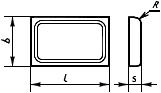 2001507834200100783515010056361507556ТипФормаДлина
Ширина
Фасонные угловые детали:37а) для отделки внешних углов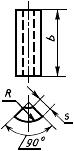 -15038б) для отделки внутренних углов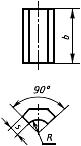 -150Фасонные карнизные детали:39а) прямые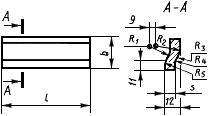 1505040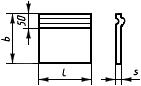 15015041б) для отделки внешних углов 
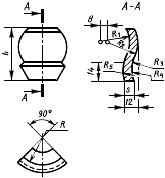 -5042в) для отделки внутренних углов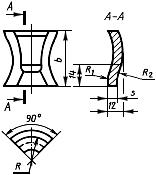 -50Фасонные плинтусные детали:43а) прямые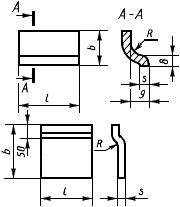 1508044150504515015046б) для отделки внешних углов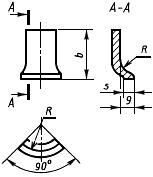 -8047-5048в) для отделки внутренних углов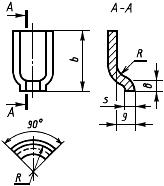 -8049-50ТипФорма50Фигурная плитка 
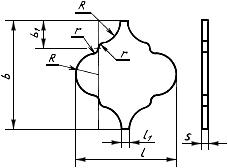 2055118715401356- по длине и ширине±0,8- по толщине:для плиток длиной до 150 мм включ. ±10" " " св. 150 мм±8Наименование показателяНорма для плитокНорма для плитокI сортаII сорта1. Кривизна лицевой поверхности, мм, не более0,81,12. Косоугольность, мм, не более:- плиток длиной до 150 мм включ. 0,50,5- для плиток длиной св. 150 мм1,01,0Вид дефектаНорма для плитокНорма для плитокI сортаII сорта1. Отбитость со стороны лицевой поверхностиНе допускаетсяДопускается длиной не более 2 мм в количестве не более 2 шт.2. Щербины, зазубрины на ребрах со стороны лицевой поверхностиНе допускаютсяДопускаются шириной не более 1 мм общей длиной не более 10 мм3. ПлешинаНе допускаетсяДопускается общей площадью не более 10 мм4. ПятноТо жеДопускается невидимое с расстояния 2 м5. МушкиДопускаются невидимые расстояния:Допускаются невидимые расстояния:1 м2 м6. ЗасоркаНе допускается
Допускается невидимая с расстояния 2 м7. НаколыДопускаются невидимые с расстояния:Допускаются невидимые с расстояния:1 м2 м8. Пузыри, прыщи и вскипание глазуриНе допускаютсяДопускаются вдоль ребра плитки шириной не более 2 мм9. Волнистость и углубления глазуриТо жеДопускаются невидимые с расстояния 2 м10. СлипышНе допускаетсяДопускается общей площадью не более 5 мм11. Просвет вдоль краев цветных плитокТо жеДопускается вдоль края плитки шириной не более 2 мм12. Следы от зачистных приспособлений вдоль ребра лицевой поверхностиНе допускаютсяДопускаются невидимые с расстояния 2 м13. Нарушения декора (разрыв краски декора, смещение декора, нарушение интенсивности окраски)Допускаются невидимые с расстояния:Допускаются невидимые с расстояния:1м2мНаименование показателяНорма1. Водопоглощение, %, не более162. Предел прочности при изгибе, МПа, не менее15,03. Термическая стойкость глазури, °С:- плиток, покрытых белой глазурью150- плиток, покрытых цветной глазурью1254. Твердость глазури по Моосу, не менее5Объем партии плиток, шт.Ступени контроляОбъем выборки, шт.Общий объем выборки,шт.Приемочное число, Браковочное число, 1. От 501 до 1200 включ.Первая202014Вторая2040452. От 1201 до 3200 включ.Первая323225Вторая3264673. От 3201 до 10000 включ.Первая505037Вторая50100894. От 10001 до 35000 включ.Первая808059Вторая8016012135. От 35001 до 15000 включ.Первая125125711Вторая1252501819- для проверки размеров и формы 25 шт.- для определения водопоглощения 3 шт.- для определения термической стойкости глазури3 шт.- транспортными пакетами двух ярусов- в деревянных и картонных ящиках 10 ярусов- в ящичных поддонахдвух ярусов